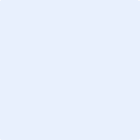 RENT RECEIPT[company name]DateRENT RECEIPT[company name]RENT RECEIPT[company name]RENT RECEIPT[company name]INVOICERENT RECEIPT[company name][Number]Company InformationBill To[Email][Tenant Name][Address][Tenant Email][Phone][Tenant Phone][Fax][Tenant Address]DescriptionTotalTotal[Description][$0][$0][Description][$0][$0][Description][$0][$0][Description][$0][$0][Description][$0][$0]Subtotal:[$0]NoteDiscount[$0]NoteLess Discount[$0]NoteTax Rate[$0]NoteTotal Tax[$0]NoteGrand Total: [$0]